Отчет
муниципального дошкольного образовательного учреждения Новского детского сада о выполнении муниципального задания на оказание муниципальных услуг 
в отношении муниципальных учреждений Переславского района N  на 2018-2020 годы
за 2018 год
(отчетный период)Основные виды деятельности муниципального учрежденияЧасть 1. 
Сведения об оказываемых муниципальных услугах Показатели качества муниципальной услуги:Показатели объема муниципальной услуги: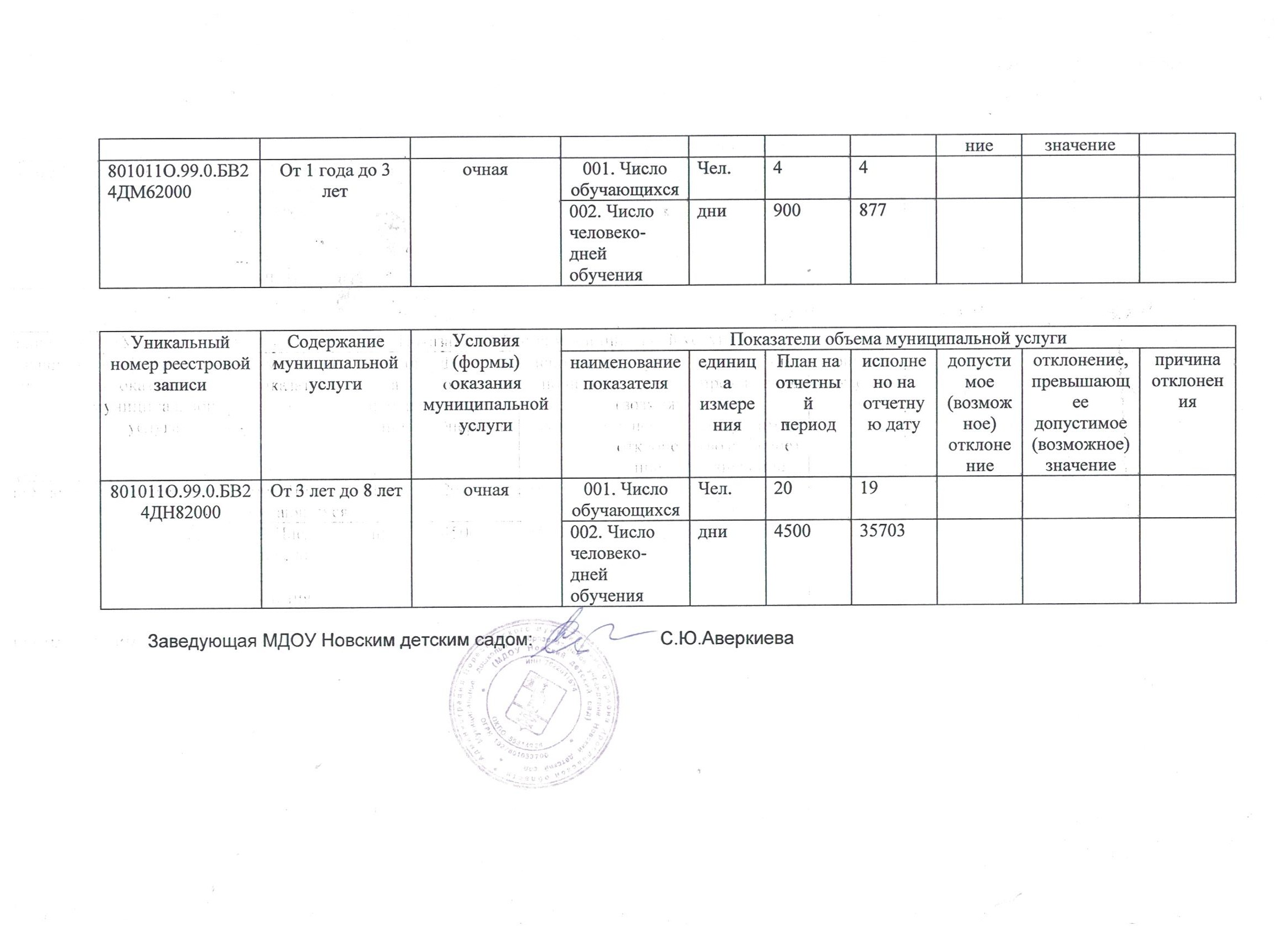 N п/пКод ОКВЭДНаименование вида деятельности185.11Дошкольное образование Наименование муниципальной услугиРеализация основных общеобразовательных программ дошкольного образованияКод услуги по базовому (отраслевому) перечнюБВ24Код ОКВЭД85.11Категории потребителей муниципальной услугиФизические лица в возрасте до 8 летНаименование муниципальной услугиПрисмотр и уходКод услуги по базовому (отраслевому) перечнюБВ19Код ОКВЭД85.11Категории потребителей муниципальной услугиФизические лицаУникальный номер реестровой записиСодержание муниципальной услугиУсловия (формы) оказания муниципальной услугиПоказатели качества муниципальной услугиПоказатели качества муниципальной услугиПоказатели качества муниципальной услугиПоказатели качества муниципальной услугиПоказатели качества муниципальной услугиПоказатели качества муниципальной услугиПоказатели качества муниципальной услугиУникальный номер реестровой записиСодержание муниципальной услугиУсловия (формы) оказания муниципальной услугинаименование показателяединицаизмеренияПлан на отчетный периодФактдопустимое (возможное) отклонениеотклонение, превышающее допустимое (возможное)значениепричинаотклонения853211О.99.0.БВ19АБ76000Обучающиеся, за исключением детей-инвалидов и инвалидовОт 1 года до 3 леточная001. Показатель заболеваемости детей %250100853211О.99.0.БВ19АБ76000Обучающиеся, за исключением детей-инвалидов и инвалидовОт 1 года до 3 леточная002. Индекс здоровья воспитанников%55853211О.99.0.БВ19АБ76000Обучающиеся, за исключением детей-инвалидов и инвалидовОт 1 года до 3 леточная003. Количество случаев травматизма в дошкольных образовательных учреждениях, травмслучай00853211О.99.0.БВ19АБ76000Обучающиеся, за исключением детей-инвалидов и инвалидовОт 1 года до 3 леточная004. Удовлетворенность родителей качеством предоставляемой услуги%100100Уникальный номер реестровой записиСодержание муниципальной услугиУсловия (формы) оказания муниципальной услугиПоказатели качества муниципальной услугиПоказатели качества муниципальной услугиПоказатели качества муниципальной услугиПоказатели качества муниципальной услугиПоказатели качества муниципальной услугиПоказатели качества муниципальной услугиПоказатели качества муниципальной услугиУникальный номер реестровой записиСодержание муниципальной услугиУсловия (формы) оказания муниципальной услугинаименование показателяединицаизмеренияПлан на отчетный периоддопустимое (возможное) отклонениеотклонение, превышающее допустимое (возможное)значениепричинаотклонения853211О.99.0.БВ19АБ82000Обучающиеся, за исключением детей-инвалидов и инвалидовОт 3 лет до 8 леточная001. Показатель заболеваемости детей %20037853211О.99.0.БВ19АБ82000Обучающиеся, за исключением детей-инвалидов и инвалидовОт 3 лет до 8 леточная002. Индекс здоровья воспитанников%2527853211О.99.0.БВ19АБ82000Обучающиеся, за исключением детей-инвалидов и инвалидовОт 3 лет до 8 леточная003. Количество случаев травматизма в дошкольных образовательных учреждениях, травмслучай00853211О.99.0.БВ19АБ82000Обучающиеся, за исключением детей-инвалидов и инвалидовОт 3 лет до 8 леточная004. Удовлетворенность родителей качеством предоставляемой услуги%100100Уникальный номер реестровой записиСодержание муниципальной услугиУсловия (формы) оказания муниципальной услугиПоказатели качества муниципальной услугиПоказатели качества муниципальной услугиПоказатели качества муниципальной услугиПоказатели качества муниципальной услугиПоказатели качества муниципальной услугиПоказатели качества муниципальной услугиПоказатели качества муниципальной услугиУникальный номер реестровой записиСодержание муниципальной услугиУсловия (формы) оказания муниципальной услугинаименование показателяединицаизмеренияПлан на отчетный периодисполнено на отчетную датудопустимое (возможное) отклонениеотклонение, превышающее допустимое (возможное)значениепричинаотклонения801011О.99.0.БВ24ДН82000От 3 лет  до 8 леточная001. Доля детей, освоивших в полном объеме образовательную программу %100100801011О.99.0.БВ24ДН82000От 3 лет  до 8 леточная002. Доля выпускников готовых к школьному обучению%100100801011О.99.0.БВ24ДН82000От 3 лет  до 8 леточная003. Удовлетворенность родителей качеством услуги%100100801011О.99.0.БВ24ДН82000От 3 лет  до 8 леточная004. Доля детей фактически посещающих учреждений%50   60                                                    801011О.99.0.БВ24ДН82000От 3 лет  до 8 леточная005. Уровень квалификации педагогических работников%5050801011О.99.0.БВ24ДН82000От 3 лет  до 8 леточная006. Отсутствие обоснованных жалоб родителей (законных представителей)%00Уникальный номер реестровой записиСодержание муниципальной услугиУсловия (формы) оказания муниципальной услугиПоказатели качества муниципальной услугиПоказатели качества муниципальной услугиПоказатели качества муниципальной услугиПоказатели качества муниципальной услугиПоказатели качества муниципальной услугиПоказатели качества муниципальной услугиПоказатели качества муниципальной услугиУникальный номер реестровой записиСодержание муниципальной услугиУсловия (формы) оказания муниципальной услугинаименование показателяединицаизмеренияПлан на отчетный периодисполнено на отчетную датудопустимое (возможное) отклонениеотклонение, превышающее допустимое (возможное)значениепричинаотклонения801011О.99.0.БВ24ДМ62000От 1 года до 3 леточная001. Уровень квалификации педагогических работников %00801011О.99.0.БВ24ДМ62000От 1 года до 3 леточная002. Удовлетворенность родителей качеством предоставленной услуги%100100801011О.99.0.БВ24ДМ62000От 1 года до 3 леточная003. Посещаемость детей%8097801011О.99.0.БВ24ДМ62000От 1 года до 3 леточная004. Отсутствие обоснованных жалоб родителей (законных представителей) (факт)%00801011О.99.0.БВ24ДМ62000От 1 года до 3 леточная005. Доля воспитанников с легким и средним уровнем адаптации%7575006. Отсутствие обоснованных жалоб родителей (законных представителей)%00Уникальный номер реестровой записи Содержание муниципальной услугиУсловия (формы) оказания муниципальной услугиПоказатели объема муниципальной услугиПоказатели объема муниципальной услугиПоказатели объема муниципальной услугиПоказатели объема муниципальной услугиПоказатели объема муниципальной услугиПоказатели объема муниципальной услугиПоказатели объема муниципальной услугиУникальный номер реестровой записи Содержание муниципальной услугиУсловия (формы) оказания муниципальной услугинаименование показателяединицаизмеренияПлан на отчетный периодисполнено на отчетную датудопустимое (возможное) отклонениеотклонение, превышающее допустимое (возможное) значениепричина отклонения853211О.99.0.БВ19АБ76000Обучающиеся, за исключением детей-инвалидов и инвалидов от 1года до 3 леточная001. Число человеко-дней пребываниядни900877853211О.99.0.БВ19АБ76000Обучающиеся, за исключением детей-инвалидов и инвалидов от 1года до 3 леточная002. Число человеко-часов пребываниячас81007893853211О.99.0.БВ19АБ76000Обучающиеся, за исключением детей-инвалидов и инвалидов от 1года до 3 леточная003. Число детейЧел.44Уникальный номер реестровой записи Содержание муниципальной услугиУсловия (формы) оказания муниципальной услугиПоказатели объема муниципальной услугиПоказатели объема муниципальной услугиПоказатели объема муниципальной услугиПоказатели объема муниципальной услугиПоказатели объема муниципальной услугиПоказатели объема муниципальной услугиПоказатели объема муниципальной услугиУникальный номер реестровой записи Содержание муниципальной услугиУсловия (формы) оказания муниципальной услугинаименование показателяединицаизмеренияПлан на отчетный периодисполнено на отчетную датудопустимое (возможное) отклонениеотклонение, превышающее допустимое (возможное) значениепричина отклонения853211О.99.0.БВ19АБ82000Обучающиеся, за исключением детей-инвалидов и инвалидов от 3 лет до 8 леточная001. Число человеко-дней пребываниядни45003967853211О.99.0.БВ19АБ82000Обучающиеся, за исключением детей-инвалидов и инвалидов от 3 лет до 8 леточная002. Число человеко-часов пребываниячас4050035703853211О.99.0.БВ19АБ82000Обучающиеся, за исключением детей-инвалидов и инвалидов от 3 лет до 8 леточная003. Число детейЧел.2019Уникальный номер реестровой записи Содержание муниципальной услугиУсловия (формы) оказания муниципальной услугиПоказатели объема муниципальной услуги